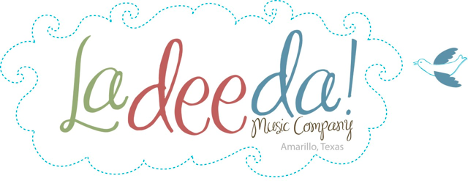 Lesson guide & resources“Water, Water Everywhere!”Escape to a musical island where lively rhythmsmingle with breezy tunes at the shore.Ladeeda @ Home ~ Class Video 3ACTIVITIES:  All the fish are swimming,story “Flora and the Flamingo”“Boom Bang” and “Brow Brinky” rhymes“Going Over the Sea” dance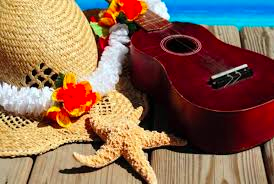 Bring the wonder ofmusic into yourhome or programLooking for music experiences?Engage younger learners with easy activities andhigh quality music-centered resources. Multiculturaland intergenerational. No music skills needed.Sing songs, tell stories and let the music move you!Celeste Pine, MT | LadeedaMusicCompany.comOverviewChildren at this age are learning music skills, motor and social-emotional skills as well as building empathy for each other and animals in the natural world. Help your child grow these skills and more as you sing, play and rhyme. Swim with the fish, dance with sailors on their boat, and read an engaging story about a friendship between a pink flamingo and a little girl.Choose one or all the activities, any order you wish.Focus questionIf you could swim with sea creatures, which ones would you choose? How do you make friends with an animal? Another child?As they discuss, help older children record things they talk about and things they wonder on a piece of paper or in a notebook. They can draw illustrations, try their best to spell or you can write down what they dictate. Share with your child that musicians, artists and scientists do this all the time – they notice and wonder about the world..Ages3 - 6+ yrs 	Invite open-ended play, discovery, discussion. Interactment and observing are both ok.Tots 		Invite open-ended play, discovery, describing. Interactment and observing are both ok.0-14 mo 	Adapt the activities with focus on lovely experiences in sensory enrichment, conversation,interactment, rocking/bouncing, dancing, bonding.Follow the child's natural personality, their way of being and learning. This may sometimes have you modelingthe activity and being playful while they watch.Video duration27:47 		Pause often to enjoy the moment, explore and improv!MaterialsInstruments if you have them. Found objects can be instruments too like a box, laundry basket, container filled with anything (rice/beans/sand/?), kitchen instruments, your ideas? Body percussion is fun too (clap, pat, swish). Streamers or scarves for movement activities, or ribbons or colorful kitchen towels work well. Whatever you have is fine!“Going Over the Sea” 10 separate pieces of paper (white or colored paper; full sheet or half sheet). Crayons, markers or paints.Internet-connected device to view the video and view the suggested links or listen to music selections.Preparation15 minutes	Write one number (1-10) on each piece of paper. Decorate them if you wish.ProcedurePart one: Before the videoDevelop background knowledgeAsk children if they have pets, or know someone with a pet? Discuss how we make friends with animals and with each other. Read a picture book about pets and caring for animals.Numbers craft: provide craft materials for your child to make a set of numbers. Show your set as example. Decorate them, if they wish.Part two: Let's make music!Prepare the children to take an imaginary musical adventure to the beach!SongsRow your boat 	2:58Rhyme 		4:41Boom BangSong 			8:28All the fish are swimmingRhyme 		4:41Brow BrinkySpeaking the rhyme, then instruments.Story Time 		13:09Book: Flora and the FlamingoMovement 		20:03Going Over the SeaWith numbers: Spread out the numbers you made on the floor or tack them on the wall. Watch thevideo and sing along. Ask your child to choose the number that matches the verse.Rest Time 		24:30Pause and BreatheMusic Cockles and Mussels | Alisa JonesPhotos Bre'Anna Wells PhotographyReturn to the focus questionEnjoy remembering the times you shared making music together today. What moments & activities did you enjoy?Celeste Pine, MT | LadeedaMusicCompany.comRhyme--- Boom Bang, Boom BangWith hand motionsBoom bang, boom bang (pretend playing cymbals)Rumpety lumpety bump (patting your lap)Zoom zam, zoom, zam (swishing motions with hands)Clippity cloppety clump! (stomping your feet)With bouncing and rockingDoes your child prefer to play gently or lively? Ask them or observe and notice their preference.Adjust bouncing and rocking games to their preference and natural personality.Boom bang, boom bang (bouncing)Rumpety lumpety bump (rocking)Zoom zam, zoom, zam (bouncing)Clippity cloppety clump! (rocking)Rhyme--- Brow BrinkyInstruments: slide whistle, triangle, wood block, glockenspiel, egg shaker, cymbalEnjoy a musical day!Celeste Pine, MT | LadeedaMusicCompany.com